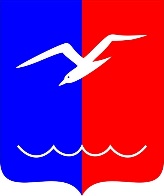 городской округ ЛобняОб утверждении Административного регламента
предоставления муниципальной услуги «Выдача разрешения на
вступление в брак лицам, достигшим возраста шестнадцати лет»В соответствии с Федеральным законом от 27.07.2010 № 210-ФЗ 
«Об организации предоставления государственных и муниципальных услуг», Федеральным законом от 06.10.2003 № 131-ФЗ «Об общих принципах организации местного самоуправления в Российской Федерации», Семейным кодексом Российской Федерации от 29.12.1995 
№ 223-ФЗ, письмом Главного управления ЗАГС Московской области 
от 16.03.2023 № 34Исх-1246/01-08, руководствуясь Уставом муниципального образования «городской округ Лобня» Московской области, Администрация городского округа Лобня Московской области ПОСТАНОВЛЯЕТ:1. Утвердить Административный регламент предоставления
муниципальной услуги «Выдача разрешения на вступление в брак лицам,
достигшим возраста шестнадцати лет» (прилагается).2. Признать утратившим силу Постановление Администрации 
городского округа Лобня Московской области от 16.08.2022 № 149-ПА 
«Об утверждении Административного регламента предоставления муниципальной услуги «Выдача разрешения на вступление в брак лицам, достигшим возраста шестнадцати лет».3. Опубликовать настоящее Постановление в газете «Лобня»
 и разместить на официальном сайте Администрации городского округа Лобня в информационно – телекоммуникационной сети «Интернет».4. Контроль за исполнением данного возложить на исполняющего обязанности заместителя Главы Администрации городского округа Лобня Винцукевича Д.В.И.В. ДемешкоАДМИНИСТРАЦИЯГОРОДСКОГО ОКРУГА ЛОБНЯМОСКОВСКОЙ ОБЛАСТИ══════════════════════════════════════════════ПОСТАНОВЛЕНИЕот№